Obrazac 1.Obrazac 2.Obrazac 3.Novo izdanje (prvo izdanje)Novo izdanje (prvo izdanje)Novo izdanje (prvo izdanje)Ime i prezime autora/urednikaZvanjeNaslov izdanjaPrijedlog recenzenata (najmanje dva)Ime i prezimeZvanjeMatična UstanovaOblik izdanja (označiti samo jedno)udžbenik knjiga (znanstvena)knjiga (stručna)monografija (znanstvena)monografija (popularno-znanstvena)monografija (stručna)brošuranastavna skriptaautorizirano predavanje priručnikhrestomatija zbornik radovaknjiga sažetakagrafička mapapartituraumjetnička knjigaNovo izdanje (prvo izdanje)  - ukoliko služi kao nastavna literaturaNovo izdanje (prvo izdanje)  - ukoliko služi kao nastavna literaturaNovo izdanje (prvo izdanje)  - ukoliko služi kao nastavna literaturaPredmet, odnosno znanstveno područje i polje na koje se izdanje odnosiBroj studenata koji u akademskoj godini upisuje predmet Radi li se o obveznoj ili dopunskoj nastavnoj literaturi?Koji dio nastavnog predmeta izdanje pokriva (izraženo u postotku)? Izmijenjeno i dopunjeno izdanje (prerađeno izdanje)Izmijenjeno i dopunjeno izdanje (prerađeno izdanje)Izmijenjeno i dopunjeno izdanje (prerađeno izdanje)Ime i prezime autora/urednikaZvanjeNaslov izdanjaOblik izdanja (označiti samo jedno)udžbenik knjiga (znanstvena)knjiga (stručna)monografija (znanstvena)monografija (popularno-znanstvena)monografija (stručna)brošuranastavna skriptaautorizirano predavanje priručnikhrestomatija zbornik radovaknjiga sažetakagrafička mapapartituraumjetnička knjigaIzdavač, mjesto i godina prethodnog izdanjaPodatci o opsegu izmjena i dopuna uz navedeni postotakDotisak (ponovljeno izdanje) Dotisak (ponovljeno izdanje) Dotisak (ponovljeno izdanje) Ime i prezime autora/urednikaZvanjeNaslov izdanjaOblik izdanja (označiti samo jedno)udžbenik knjiga (znanstvena)knjiga (stručna)monografija (znanstvena)monografija (popularno-znanstvena)monografija (stručna)brošuranastavna skriptaautorizirano predavanje priručnikhrestomatija zbornik radovaknjiga sažetakagrafička mapapartituraumjetnička knjigaIzdavač, mjesto i godina izdanja koje se dotiskujeI. Podaci o recenzentuI. Podaci o recenzentuIme i prezimeZvanjeZnanstveno/umjetničko područje izboraMatična ustanovaII. Podaci o recenziranom rukopisuII. Podaci o recenziranom rukopisuIme i prezime autora/urednikaNaslov izdanjaNovo ili izmijenjeno i dopunjeno izdanjenovoizmijenjeno i dopunjenoOpseg u karticama teksta(kartica teksta = 1800 znakova s razmacima)Oblik izdanja (označiti samo jedno)udžbenik knjiga (znanstvena)knjiga (stručna)monografija (znanstvena)monografija (popularno-znanstvena)monografija (stručna)brošuranastavna skriptaautorizirano predavanje priručnikhrestomatija zbornik radovaknjiga sažetakagrafička mapapartituraumjetnička knjigaTip izdanja (označiti samo jedno)sveučilišnoizdanje sastavniceVrsta izdanja (označiti)tiskanoelektroničkooptički medijBroj citiranih djela u popisu literatureZnanstveni doprinosIII. Mišljenje o recenziranom rukopisuIII. Mišljenje o recenziranom rukopisuOdgovara li naslov sadržaju koji obrađuje?Je li sadržaj iznesen pregledno i jasno u jezičnom i koncepcijskom smislu?Jesu li autori/urednici koristili odgovarajuću metodologiju?Jesu li se autori/urednici služili odgovarajućom literaturom?Postoji li kazalo pojmova i/ili imena?Je li terminologija usklađena s postojećim propisima?Kojoj je ciljanoj skupini namijenjen?Postoje li druga djela sličnog sadržaja i kvalitete?Sadrži li rukopis elemente prisvojenog rada (plagijata)?IV. Za nastavnu literaturuIV. Za nastavnu literaturuNaziv studija i predmeta/modula za koje je izdanje namijenjeno Odgovara li predloženi rukopis sadržaju predmeta?Je li rukopis metodički prilagođen predmetu?Postotak pokrivenosti sadržaja predmeta/modula izdanjemSličnost s drugom nastavnom literaturomZnanstveni doprinosV. Zaključak i ocjena recenzentaV. Zaključak i ocjena recenzentaPredložene izmjene i dopuneZaključna ocjena s preporukom za tiskati ili ne tiskatiizdanje se preporučuje za objavljivanje u postojećem oblikuizdanje se može objaviti nakon manjih izmjenaizdanje se može objaviti nakon manjih izmjena uz zahtjev recenzenta za ponovno dostavljanje na recenzijuizdanje se može objaviti nakon većih izmjenaizdanje se može objaviti nakon većih izmjena uz zahtjev recenzenta za ponovno dostavljanje na recenzijuizdanje se ne može objavitiDatumPotpisI. Podaci o lektoruI. Podaci o lektoruIme i prezimeAkademski stupanj/ nazivMatična ustanovaII. Podaci o lektoriranom izdanjuII. Podaci o lektoriranom izdanjuIme i prezime autora/urednikaNaslov izdanjaOpseg u stranicamaOblik izdanja (označiti samo jedno)udžbenik knjiga (znanstvena)knjiga (stručna)monografija (znanstvena)monografija (popularno-znanstvena)monografija (stručna)brošuranastavna skriptaautorizirano predavanje priručnikhrestomatija zbornik radovaknjiga sažetakagrafička mapapartituraumjetnička knjigaDatum predaje lektoriranog tekstaIII. Izjava i ovjera lektoraIII. Izjava i ovjera lektoraIzjava lektora da je tekst jezično pregledan i ispravljenDatumPotpis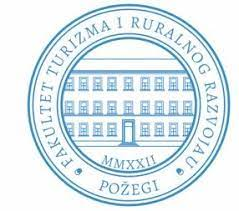 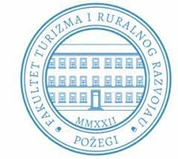 